The broad threat to humanity from ongoing greenhouse gas emissionsWe found traceable evidence for 467 pathways in which human health, water, food, economy, infrastructure and security have been recently impacted by climate hazards such as warming, heatwaves, precipitation, drought, floods, fires, storms, sea level rise, and changes in natural land cover and ocean chemistry. By 2100, the world’s population will be exposed to the equivalent of the largest magnitude in one of these hazards if greenhouse gasses are aggressively reduced or three if they are not. These findings highlight that greenhouse gas emissions pose a broad threat to humanity by simultaneously intensifying many hazards, which humanity is vulnerable to.Ongoing greenhouse gas emissions are simultaneously shifting many elements of Earth’s climate beyond thresholds that can impact humanity1-13. By affecting the balance between incoming solar radiation and outgoing infrared radiation, man-made greenhouse gases are increasing the Earth’s energy budget ultimately leading to warming. Given interconnected physics, warming can affect other aspects of the Earth’s climate system. For instance, by enhancing soil water evaporation, warming can lead to extreme precipitation and floods in commonly wet-places or drought in commonly dry places also increasing risk of wildfires and heatwaves when heat transfer from water evaporation ceases. In the oceans, CO2 emissions interact with water to produce carbonic acid leading to ocean acidification whereas warming of water molecules increases the volume they occupy adding to the sea-level rise from melting land ice. Ocean warming can also supply moisture increasing the strength of storms. These climate hazards and their impacts on human societies occur naturally but are being non-trivially intensified by man-made greenhouse gas emissions as demonstrated by an active research in detection and attribution, which is discussed at length under Caveats in the Methods section. With few exceptions1, changes in these hazards have been studied in isolation [e.g., warming2, drought3, fire4, floods5, heatwaves6, sea level7] whereas impact assessments have commonly focused on specific aspects of human life [e.g., health8, mental health9, food production10, livelihoods11, economy12,13]. Unfortunately, the failure to integrate available information most likely underestimates the impacts of climate change because i) spatial patterns of change differ strongly among climate hazards2 (e.g., one hazard may be important in one place but not another), ii) these hazards may respond differently to mitigation (e.g., strong CO2 reductions may curb warming but may not curtail sea level rise14) and iii) not all aspects of human systems are equally challenged by climate hazards (e.g., thermoregulation may be relevant to heatwaves, while buildings may be to storms). Therefore, a narrow focus on one or a few hazards may mask the changes and impacts of other hazards, giving an incomplete or misleading assessment of the consequences of climate change1. Here we show that ongoing greenhouse gas emissions pose a heightened threat to humanity by intensifying multiple climate hazards, which humanity is highly vulnerable to, and which are projected to affect rich and poor countries alike even under a best case climate scenario. To build our case, we carried out a systematic literature search to identify observed impacts on people from climate hazards (this was intended to indicate the broad human vulnerability to climate hazards) and developed a global map of a cumulative index of projected changes in these hazards (this index was intended to evaluate the extent that humanity overall will be exposed concurrently to different hazards). Integration of these two components revealed that humanity has already been impacted by climate hazards which are projected to intensify even under a best case scenario. Further, we showed that projected exposure to multiple climate hazards will be very similar between rich and poor countries, but variations in adaptation capacity will likely result on different types of impacts (e.g., economic for developed nations and loss of life for developing countries). Our conclusions are not without limitations and we include a description of likely problems from biases in the literature, attribution uncertainty, and multi-model uncertainty (discussed at length under Caveats in the Methods section).Observed Impacts on Human SystemsWe created a table in which ten climate hazards (i.e., warming, precipitation, floods, drought, heatwaves, fires, sea level, storms, changes in natural land cover and ocean chemistry) were listed by columns and six aspects of human systems (i.e., health, food, water, infrastructure, economy and security) were listed by rows (see Methods). This table was used as a guide for all possible combinations of keywords to search for publications reporting impacts of climate hazards on key aspects of human life. From over 12,000 references assessed, we identified 3,280 relevant papers that were read in full to find case examples of climate hazards impacting human system. Our criteria for selection of impacts required that impacts be observed and supported with traceable evidence (i.e., there was a reference to a place and time that could be traced to where and when a given impact occurred). Impacts were subcategorized within each of the six primary aspects of human life to reflect the variety of documented impacts (e.g., death, disease within human health, Fig. 1) (see extended details in Methods). In total, we found case examples for 89 attributes of human health, food, water, infrastructure, economy and security impacted by the 10 climate hazards. Of 890 possible combinations (i.e., 10 climate hazards times 89 attributes of human life), we found case examples for 467 interactions or pathways through which humanity has been impacted by climate hazards. For brevity, pathways are described and supported with at least one case example; however, very commonly we found numerous similar case examples of impacts which are listed with their associated paper in a publicly available online database (http://impactsofclimatechange.info). This list is intended to document the vulnerability of human systems to changes in climate hazards.Health impactsWe found 27 attributes of human health impacted by climate hazards (Fig. 1), of which death, disease and mental health were the most commonly observed. Death was associated with multiple damaging physiological pathways due to hyperthermia15 during heatwaves [e.g. >70,000 deaths during the 2003 European heatwave16], drowning during floods [e.g., ~3,000 deaths in the 1998 China floods17], starvation during droughts [e.g., ~800,000 famine deaths attributed to the 1980s Ethiopian drought18], blunt injury during storms [e.g., ~140,000 deaths in the 1991 Cyclone Gorky in Bangladesh19], and asphyxiation during fires [e.g., ~173 deaths in the 2009 Australian Black Saturday fire20]. Loss of natural land cover impaired coastal protection likely contributing to increased mortality during storms and floods21,22. Warming and changes in precipitation and ocean chemistry caused human death through increased transmission of pathogenic diseases (described below).Climate hazards were related to numerous conditions that disrupt body function. Increased morbidity (e.g., cardiac and respiratory disorders) due to heat illness occurred during heatwaves23, while injuries were common during floods, storms and fires. Respiratory problems were associated with increased ozone pollution from heatwaves and fires24, dust from droughts25, mold following storms26, organic pollutants released from melting ice27, and pollen from elongated flowering periods caused by warming28. By increasing habitat suitability of pathogens and vectors, warming and precipitation changes contributed to epidemics of malaria29, diarrhea30, dengue fever31, salmonellosis32, cholera32, leptospirosis33, bluetongue virus34, and campylobacteriosis35. Similarly, warming facilitated range expansion of vectors implicated in outbreaks of plague transmitted by rodents36, West Nile virus by birds37, schistosomiasis by snails29 and encephalitis by ticks38. Outbreaks also resulted from climate hazards increasing vector proximity to people. For instance, forest fragmentation increased the density of ticks near people triggering outbreaks of Lyme disease39 and encephalitis40, fires drove fruit bats closer to towns causing outbreaks of Hendra and Nipah viruses41, drought mobilized livestock near cities causing outbreaks of hemorrhagic fever40, and melting ice due to warming caused voles to find shelter in homes increasing hantavirus infections42. Likewise, floods43, heatwaves44 and intense rain44 have been related to increases in snake bites due to inhospitable conditions forcing animals to move closer to people. Poor sanitation and contamination of water supply due to storms and floods resulted in outbreaks of cholera, malaria, leptospirosis45, and diarrheal illness32. Changes in ocean chemistry have favored pathogen growth and harmful algal blooms related to seafood poisoning32, cholera46,47 and ciguatera48,49. Drought was associated with outbreaks of West Nile virus37, leishmaniasis50 and chikungunya virus51, and hantavirus when interacting with floods50. Drought forced the use of unsafe drinking water resulting in outbreaks of diarrhea, cholera and dysentery52. By increasing concentration of particulates during dust storms, drought was also linked to valley fever, a disease caused by a fungal pathogen53.Climate hazards affected mental health. For instance, depression and post-traumatic stress disorder were reported after storms in the USA54,55, floods in the UK56,57 and heatwaves in France53. People experienced existential distress during drought in Australia58, increased substance abuse after storms in the USA59, and poor mental health due to climate change in Canada [e.g., loss of sea ice has inhibited cultural practices such as hunting and fishing leading to depression among Inuit people60]. Further, suicidal ideation occurred in victims of drought61, heatwaves62, storms55, and floods63.Climate hazards were implicated in pre- and post-natal health problems. Children born to pregnant women exposed to floods exhibited increased bedwetting, aggression toward other children64, and below average birth weight, juvenile height, and academic performance65. Similarly, exposure to smoke from fires during critical stages of pregnancy may have affected brain development and resulted in preterm delivery, small head circumference, low birth weight, and fetal death or reduced survival66. Finally, salinity in drinking water caused by saltwater intrusion and aggravated by sea level rise was linked to gestational hypertension, which created serious health issues for the mother and fetus67. Food impactsWe found ten attributes of food systems impacted by climate hazards, of which impacts on quantity and quality of food from agriculture, livestock, and fisheries were most commonly noted (Fig. 1). Agricultural yields were impacted by direct physical loss and indirectly by exceeding crop physiological thresholds. Direct physical losses occurred due to storms [e.g., ~35% of bean production was lost to Hurricane Mitch in Honduras in 199868], precipitation [e.g., a 10 mm rainfall increase caused a 0.3 ton loss of paddy per hectare in the Mekong Delta69], floods [e.g., over 7,600 ha of agricultural land were destroyed by floods in Vietnam in 200970], sea level rise [e.g., agricultural land has been lost to saltwater intrusion in Bangladesh11], fires and drought [e.g., ~33% of grain production was lost to a mixture of fires and drought in Russia in 201071]. Indirect losses due to hazards exceeding crop physiological tolerances were caused by warming [e.g., 3-10% wheat yield lost per 1oC increase in China72], drought [e.g., ~36% yield decrease during the 2003 drought in Italy73], heatwaves [e.g., one single day above 38oC reduced annual yields by 5% in the USA74], changes in ocean chemistry [e.g., drought in Australia caused by variability in ocean temperature in the Indian Ocean75], and natural land cover change [e.g., crop yields around the world have been reduced by natural land cover change increasing evaporation and reducing soil moisture76]. Climate hazards also impacted the quality of crops by altering nutrient content and increasing the risk of contamination. For instance, protein content in some grains declined due to drought77 and heatwaves77, whereas floods78 and permafrost thawing due to warming79 resulted in soil contamination and food spoilage rendering plant material unfit for consumption. Finally, changes in precipitation and drought were linked to crop infections by molds harmful to people78.Climate hazards have impacted animals used for food. Livestock mortality was associated with warming [e.g., a livestock disease bluetongue was positively correlated with increasing temperatures in Europe8], drought [e.g., in 2000, three quarters of livestock died due to drought in Kenya80], heatwaves [e.g., >5,000 cattle deaths occurred each year there were strong heatwaves in the USA Great Plains81], floods [e.g., livestock losses totaled >236,000 during major floods in Bangladesh in 1987 and 198882], and natural land cover change [e.g., in Sudan, land cover change reduced suitable grazing land83]. Heatwaves were related to a reduction in grazing, reproduction, and milk production in cattle and high mortalities in chickens and turkeys84. There were also impacts on hunting, such as warming and melting sea ice in the Arctic shifting the distribution of walrus leading to the loss of subsistence hunting grounds85. Meat quality was also impacted through contamination [e.g., higher than normal temperatures were associated with 30% of reported cases of salmonellosis in Europe8].Climate hazards were found to impact fisheries through reductions in quantity and quality of fish populations. There were reductions in fish stocks due to warming both directly [e.g. warmer temperatures exceeded cod thermal-tolerance86 and high water temperatures reduced oxygen content severely impacting salmonid reproduction87] and indirectly [e.g. warmer temperatures altered food webs by reducing primary productivity86]. Direct stock mortality and changes to reproduction were caused by drought [e.g., by favoring bivalve predators that decreased shellfish populations88], heatwaves [e.g. a 1953 heatwave warmed Lake Erie triggering nutrient pollution that caused a large fish kill89], and floods [e.g., floods decreased reproductive capacity of anadromous fish90]. Climate hazards also impacted the habitats of stocks, including fires [e.g., run-off due to fires increased heavy metal content in lakes and rivers91], precipitation [e.g. rains increased sediment and nutrient loading in lagoons92], sea level [e.g., sea level rise changed dynamics of coastal lagoons92], ocean chemistry [e.g. changes in ocean chemistry increased coral bleaching, which decreased fish habitat93], and natural land cover [e.g., introduced water hyacinth in Lake Victoria reduced fish quantity94]. The quality of fish was also impacted. Warming increased mercury methylation and has favored the growth of pathogens involved in food poisoning95. Floods, storms, and fires were also related to increased heavy metal runoff causing fish to accumulate mercury, increasing the risk of mercury poisoning to humans91.Water impactsWe found that the quantity and quality of freshwater were critically impacted by climate hazards (Fig. 1). Drought, warming, and heatwaves caused wells to run dry and reduced water levels in reservoirs, forcing water shortages and mandatory water restrictions52,79,96-99. Drought, for instance, led to temporary drinking water shortages for over 200,000 people in Puerto Rico in 1997-98100 and 33 million people in China in 200198. Decreases in water supply were also attributed to land cover change, including spread of invasive plant species such as Tamarix spp. which increased evapotranspiration, costing USD 65-180 million per year in reduced water supplies101, and desertification, which led to losses in water storage in areas like the Sahel102. In mountainous regions, warming resulted in less snow accumulation and retreat of glaciers causing lower groundwater levels and drinking water shortages11,103-106. Temporary water shutdowns were also experienced as a result of intense storms50,107,108, such as Hurricane Mitch in 1998 which left over 4 million residents in Honduras without water109. Water quality was critically impacted by climate hazards. Contamination of drinking water was caused by wildfires and drought that contributed to elevated levels of nutrients (nitrogen, phosphorus, and sulfates), heavy metals (lead, mercury, cadmium, and chromium), salts (chloride and fluorides), hydrocarbons, pesticides, and even pharmaceuticals91,110-118. Heavy rains and flooding also increased nutrients, heavy metals, and pesticides as well as turbidity and fecal pathogens in water supplies37,119,120, especially when sewage treatment plants were overwhelmed by runoff49,110,121,122. For instance, the 2010 Indus flood in Pakistan increased waterborne and infectious diseases, such as Cryptosporidium 123, whereas torrential rains in upstate New York in 1999 washed wastewaters into aquifers, sickening over 1,100 adults and killing several children37. Sea level rise has led to seawater contamination of drinking supplies globally, including areas in Bangladesh, Spain, New England, and the Pacific Islands28,33,124-128.Infrastructure impactsWe found 21 attributes of infrastructure impacted by climate hazards (Fig 1), of which electricity, transportation, and building sectors were most critically affected. Impacts to electricity and the electrical grid were commonly cited. Heatwaves, for instance, caused overheated power lines to sag into trees and short out129,130. Heatwaves also reduced the efficiency of power conductance and hydroelectric production from a loss of generator cooling131,132. Droughts reduced hydroelectric generation due to low water supplies 132, and dry soil conditions acted as an insulator causing overheating and melting of underground cables133. These impacts on electricity generation and conduction frequently coincided with peak demands during heatwaves at times resulting in complete shutdowns. Blackouts due to heatwaves have impacted millions of people around the world. For example, large-scale blackouts affected ~670 million people in India in 2012131, ~35 million in the Saudi Kingdom in 2010134, ~500,000 in Southern Australia in 2009135, ~200,000 in Buenos Aires in 2014136 and ~50 million affected in the Northeast USA and Canada in 2003. Extreme rainfall137,138, flooding133,137, and large storms133,137,139 also caused widespread power outages, and affected electricity markets due to damaged offshore oil and gas structures140,141. Impacts on transportation infrastructure were common. Storms have flooded roads142, railway lines143,144, and wiped out bridges145, ports146, and levees147. Floods have crippled national transport networks148, halted rail service149, shut down freight transport150, and stranded city residents144,146,151. Heatwaves caused railways135,152,153 and roads to buckle151, asphalt to melt135, and concrete roads and bridge joints to crack due to thermal expansion154. Heatwaves have grounded airplanes because hot air is less dense than cold air, thus requiring additional speed which planes may not be able to achieve on short runways89,155,156. Fires have repeatedly disrupted land, air and sea transport [e.g., across Southeast Asia157] whereas drought has hampered river navigation [e.g., across Europe in 2003158]. Warming, and associated permafrost thawing, has destroyed roads and other critical infrastructure in northern latitudes79,159. Direct and indirect impacts to buildings were significant. Floods and storms damaged or destroyed millions of homes [e.g., ~12.8 million homes in Bangladesh160, 8.7 million in China161,162 , 1.8 million in Pakistan123, 450,000 in Jakarta163, 425,000 in the USA159,164, 45,000 in France165, 30,000 in Australia128, and 30,000 in Jamaica166]. Fires from extreme droughts and heat also destroyed homes [e.g., >5,500 homes in Australia91, 3,500 in California167, 2,500 in Texas168, and 2,000 in Russia169]. Glacial lake outbursts due to fast retreating glaciers in Nepal170 and landslides171 swept away entire areas including villages172. Storms and heatwaves disrupted critical “lifeline” infrastructures such as sewerage and water lines, as well as electrical supply, with cascading impacts on business districts, hospitals, schools, communications, and access to clean water and food109,173-177. Loss of cultural heritage sites was attributed to rising seas, flooding, and thawing of permafrost146,178,179, whereas droughts and increased salinity due to rising sea level damaged irrigation infrastructure180. Rising temperatures and CO2 concentrations led to corrosion and concrete deterioration of infrastructure181,182.Global loss of beaches and coastal infrastructure resulted from increasing sea level, storms, ocean swells, and associated flooding, erosion, and slumping33,178. Loss of coastal land was related to storms and sea level rise, which claimed entire islands183. Warming and subsequent melting of ice forced the relocation of native villages in Alaska79. Loss of natural cover in coral reefs, mangroves and wetlands reduced coastal protection, intensifying the effects of storms and tsunamis on infrastructure184-186.Economic impacts We found 16 attributes of the economy impacted by climate hazards (Fig. 1), including economic losses, diminished labor productivity, jobs and revenue. Economic losses were often most dramatic after extreme events, and encompassed immediate costs such as those associated with property damage as well as indirect costs. Immediate direct losses included those from drought [e.g., USD 1.84 billion in direct agricultural losses in 2015 in California187], storms [e.g., USD 130 billion in damage from Hurricane Katrina143], floods [e.g., EUR 9.1 billion in losses from the 2002 Elbe flood in Germany188], and fires [e.g., USD 4.1 billion in costs in 1997 in Indonesia157]. Loss of natural land cover was also related to economic costs [e.g., by reducing coastal protection, storm damages have increased by USD 30,000 for each hectare of destroyed wetland in the USA189]. Extreme events also had indirect costs, which can have long-term impacts, as in the case of Hurricane Iniki, where the local economy in Kauaʻi, Hawaiʻi was still suffering losses over a decade later190. Indirectly, climate hazards increased commodity prices. For instance, heatwaves, droughts, and fires during the 2010 summer in Russia cut local grain production by one third, ultimately doubling wheat prices globally191. Likewise, drought in Brazil and Argentina drove soybean and corn prices up by 50%192. Storms affected access to and the price of insurance. For instance, Hurricane Andrew led to the insolvency of 12 insurance companies193 and many firms now refuse to issue new policies for properties within a mile of the ocean on the east coast of the USA28. Further, lack of insurance, has made it difficult to obtain a mortgage for coastal properties in the Bahamas193. Climate hazards also affected the cost and availability of energy resources: heatwaves in 2003 and 2006 in Europe led to a 40-fold increase in the cost per megawatt hour in the European Energy Exchange194, damages to oil rigs during Hurricane Katrina temporarily increased fuel prices195, while drought in Brazil reduced sugar crop production, leading to record high sugar prices and a decline in ethanol production196. Climate hazards impacted job availability as well as work capacity. Heatwaves lowered labor productivity135,197 as observed in Australia where absenteeism increased during heatwaves198, and in India and Vietnam where heatwaves led to longer workdays to compensate for periods of rest during the hottest hours of the day9. In China, employees are compensated with a subsidy for each day they work above a temperature threshold199. Storms and floods200 disrupted the functioning of industries resulting in an immediate loss of jobs. Job losses were also related to drought [e.g., in areas where agriculture is a large part of the economy201,202], warming [e.g., in North America where timber jobs were lost due to warm temperatures resulting in pine beetle infestations203] and ocean chemistry [e.g., in Peru where direct and indirect job losses are often linked to climatic impacts on marine fisheries204]. Impacts on revenue-generating activities were documented, with tourism-based economies being particularly sensitive. Climate hazards reduced the number of visitors to national parks in the USA due to increased temperatures205, and in Taiwan due to storms206. Droughts had distinct impacts on the recreation industry [e.g., river-rafting outfitters in Colorado lost 40% of their normal business – over USD 50 million to the industry statewide207], as well as other sectors [e.g., USD 2.5 billion revenue lost to the cattle industry in Mexico208]. The impacts of temperature on winter and ocean-related activities were particularly acute. Although snow can be artificially produced, warmer winters generally meant fewer visitors and revenue to ski resort destinations, as observed in the Alps209 and Australia210. Changes in ocean chemistry degraded coral reef conditions which were associated with in a decline in recreational dives in Thailand211, and affected annual whale migrations that caused early closure of the whale watching season in Australia212.Security impactsWe identified 11 attributes of human security impacted by climate hazards (Fig. 1), critically related to dislocations, increased conflict and violence, and disruption of the social fabric. Climate hazards forced hundreds of millions of people out of their homes for different reasons and durations, including evacuation (temporary planned movement), displacement (unplanned forced change of residence) and migration (permanent change of residence)109,213,214. For example, hundreds of thousands of people were displaced after floods in China and Pakistan123,213, and storms in Central America, the USA and Bangladesh109,215,216, to name a few. The recurrence of climate hazards also caused temporary displacement to become permanent79,109; in Bangladesh recurring floods forced some rural inhabitants to move to urban squatter settlements217. We found several cases of planned migration of coastal communities due to permafrost melting19 and recurring flooding and sea-shore erosion due to sea level rise and storms [e.g., indigenous communities in the USA79,218, the Solomon Islands183 and India219]. Multiple cases of mass migration have occurred due to droughts, natural land cover change, and water scarcity214,220-224. Extreme heat was also the lead driver of rural Pakistani migration due to the loss of crops and farming income175. Climate hazards contributed to increasing conflict over access to resources and may have acted as a catalyst for violence. Drought, for instance, has triggered conflicts over water rights and access208,225. Ocean chemistry was linked to shifts in the distribution of commercial fish stocks27,226,227 and the uncovering of new resources under melting sea ice104,228,229 generating geopolitical tensions over their use, including military buildup in the Arctic region228. Climate hazards, although not necessarily the sole or even primary driver, have been suggested to ripen conditions leading to violence; however, such pathways remain uncertain and are likely to be diverse including impacts on migration and reduced supply of resources, jobs, and commodity prices, compounded with socio-economic factors, such as inequality and failing governance230. For instance, changes in precipitation and drought resulted in scarcity of suitable pastoral and crop land, triggering sectarian and inter-communal violence in the Horn of Africa231,232, increased food prices associated with violence across Africa233, and food shortages that facilitated rebel recruitment in Burundi234. Drought was also an influencing factor in the migration to urban areas adding to unemployment and political instability that contributed to bloodshed in Syria235-237 and Somalia238-241. Excess rainfall has also correlated with violent conflict in Africa242. The probability of civil conflicts was nearly double during El Niño years compared with La Niña years243. Post-1950, warming or a change in precipitation by one standard deviation increased risk of interpersonal violence by 4% and intergroup conflicts by 14% globally244.Impacts of climate hazards on the social fabric were found, including instances of violence, exacerbated gender inequality, and breakdown of social order. High temperatures can increase anger and arousal affecting how people respond to provocation245, which can aggravate acts of interpersonal violence and violent crimes during heatwaves246,247. In the USA, for instance, warming by 1oF aggravated rates of rapes by 0.20, robberies by 0.84, burglaries by 8.16, and larcenies by 10.65 per 100,000 people248. The breakdown of law and order during extreme rainfall244 and storms249 has been linked to interpersonal violent behaviors including battering250 and rape251. Likewise anomalously high or low rainfall was tied to a two-fold increase in the number of “witches” murdered in Tanzania252. Hydrometeorological disasters have also been associated with increased instances of domestic violence253; for example, after the 1993 flood in the midwestern USA, a significant increase in cases of battered women was reported254. It is worth noting that there has been considerable discussion over the relative role of the climate hazards on human conflict255-257.Global Map of Cumulative Climate HazardsOur overview of observed impacts reveals the high vulnerability of humanity to climate hazards (Fig. 1). Since different hazards can impact numerous aspects of human systems (Fig. 1) and may require varied types and costs of adaptations, a considerable concern for future societies is the simultaneous exposure to multiple climate hazards. To provide insight into this issue, we collected projections for the same hazards for which impacts were surveyed in our literature review and constructed a cumulative index of their geographical co-occurrence. Specifically, we collected projections for warming2, heatwaves6, precipitation2, floods5, droughts3, fires4, sea level258, storms259, natural land cover260, and ocean chemistry261; we also included projections on freshwater scarcity262 (Fig. 2). Hazard projections were based on the recent Coupled Model Intercomparison Project phase 5 under Representative Concentrations Pathways (RCPs) 2.6, 4.5 and 8.5, which represent a range of mitigation scenarios in which greenhouse gasses are considerably slowed (RCP26) or continue to rise throughout the 21st century (RCP85), with RCP45 being in the middle of such extremes. Changes in the projected hazards were rescaled to their largest projected change by 2095 under RCP 8.5, and summed to generate an overall cumulative index of climate hazards (see Methods). The index provides a relative indication of the extent to which the largest projected changes in the hazards will co-occur. The effect of multimodel uncertainty in the cumulative index of climate hazards is shown in Fig. S4.Among hazards, the geographical distributions of projected changes were poorly correlated, with no single hazard having a predominant role in the overall cumulative index of climate hazards (Table S1). For instance, there was little concordance in the spatial patterns of change in drought, floods, and water scarcity compared to precipitation, despite the latter being an underlying driver of the formers. This reflects the effects of topography, soil type, and human uses acting as modifiers for precipitation patterns. Likewise, warming, which is projected to intensify at higher latitudes, was poorly related to the spatial patterns of change observed in most other hazards (Fig. 2, Table S1). Overall, the geographical variability of projected changes in the different hazards highlights the need for analysis that integrates different climate hazards and the potential for underestimation of projected climatic changes when examining one or a few hazards. Globally, the largest intensification of drought is projected to occur in Europe, North and South America (Fig. 2). Fires are projected to intensify in Australia but decline over the south Sahara. Floods are projected to increase in South America, Southeast Asia and northern Russia. Deadly heatwaves are projected to increase in duration over most tropical areas while storms are projected to increase in intensity over pantropical regions. Precipitation is projected to increase over tropical areas and high-latitudes but decrease at mid-latitudes. Water scarcity will intensify over many regions of Africa and America. When patterns of change in all hazards are combined, cumulatively, the largest co-occurrence of changes is projected in the tropics, generally isolated to coastal regions (Fig. 2). Coastal areas of Southeast Asia, East and West Africa, the Atlantic coast of South and Central America will be exposed concurrently to the largest changes in up to six climate hazards if greenhouse gases continue to rise throughout the 21st century (RCP 8.5, Fig. 2), or three under strong mitigation of greenhouse gases (RCP 2.6, Fig. S3).When we examined how the cumulative patterns of future change relate to human populations (see Methods), we found that globally, half of the world’s population will be exposed to the equivalent of the largest change in one full hazard under RCP 2.6 and approximately three hazards concurrently under RCP 8.5 (Fig. 3A-C). This suggests that even under strong mitigation scenarios, there will still be significant human exposure to climate change. Patterns of exposure to cumulative climatic hazards showed similar trends among countries with different levels of wealth (Fig. 3D-F). In our bibliographic search of impacts from climate hazards, we found differential responses from exposure to similar climate hazards highlighting variation in adaptation capacity (Box S1). Commonly, the largest losses of human life during extreme climatic events have occurred in developing nations263,264 whereas developed nations commonly face a high economic burden of damages and requirements for adaptation. Thus, while it is commonly noted that developing nations will face most of the burden of current and projected climate change265,266, our integrative analysis of impacts reveals that developed nations will not be spared from adverse impacts.Concluding remarksOur assessment of the literature yielded a handful of positive and neutral responses of human system from exposure to climate hazards (reviewed in Box S1). We surmised that the reduced number of positive or neutral impacts may be real but may also reflect a research bias toward the study of detrimental impacts (discussed under Caveats in the Methods section). This small set of positive and neutral impacts, however, can hardly justify any of the many detrimental impacts that were uncovered in our literature search, particularly when many of those impacts are related to the loss of human lives. Given the vast number of components in coupled human-climate systems, assessing the impacts of climate change on humanity requires analyses that integrate diverse types of information. Contrasting temporal (Fig. S1) and spatial (Fig. 3) patterns of climate hazards, compounded with varying vulnerabilities of human systems (Fig. 1), suggest that narrow analyses may not completely reflect the impacts of climate change on humanity. Our integrative analysis suggests that even under strong mitigation scenarios, there will still be significant human exposure to climate change (Fig. 3D), particularly in tropical coastal areas (Fig. 2); such exposure will be much larger if greenhouse gases continue to rise throughout the 21st century (RCP 8.5, Fig. 3F) and will not differentiate between poor or rich countries (Fig. 3). The multitude of climate hazards that could simultaneously impact any given society highlights the diversity of adaptations that will likely be needed and the considerable economic and welfare burden that will be imposed by projected climate change triggered by ongoing greenhouse gas emissions. Altogether, our analysis shows that ongoing climate change will pose a heighted threat to humanity, which will be greatly aggravated if substantial and timely reductions of greenhouse gas emissions are not achieved.1	Piontek, F. et al. Multisectoral climate impact hotspots in a warming world. Proc. Natl. Acad. Sci. U.S.A. 111, 3233-3238 (2014).2	Diffenbaugh, N. S. & Field, C. B. Changes in ecologically critical terrestrial climate conditions. Science 341, 486-492 (2013).3	Sheffield, J. & Wood, E. F. Projected changes in drought occurrence under future global warming from multi-model, multi-scenario, IPCC AR4 simulations. Clim. Dynam. 31, 79-105 (2008).4	Knorr, W., Arneth, A. & Jiang, L. Demographic controls of future global fire risk. Nat. Clim. Change (2016).5	Hirabayashi, Y. et al. Global flood risk under climate change. Nat. Clim. Change 3, 816-821 (2013).6	Mora, C. et al. Global risk of deadly heat. Nature Climate Change (2017).7	Nicholls, R. J. & Cazenave, A. Sea-Level Rise and Its Impact on Coastal Zones. Science 328, 1517-1520, doi:10.1126/science.1185782 (2010).8	Patz, J. A., Campbell-Lendrum, D., Holloway, T. & Foley, J. A. Impact of regional climate change on human health. Nature 438, 310-317 (2005).9	Berry, H. L., Bowen, K. & Kjellstrom, T. Climate change and mental health: a causal pathways framework. Int. J. Public Health 55, 123-132 (2010).10	Lobell, D. B., Schlenker, W. & Costa-Roberts, J. Climate trends and global crop production since 1980. Science 333, 616-620, doi:10.1126/science.1204531 (2011).11	Olsson, L., Opondo, M., Tschakert, P., Agrawal, A. & Eriksen, S. E. in Climate Change 2014: Impacts, Adaptation and Vulnerability   (ed Intergovernmental Panel on Climate Change)  793-832 (Cambridge University Press, 2014).12	Stern, N. The economics of climate change. Climate ethics: Essential readings, 39-76 (2010).13	Hsiang, S. et al. Estimating economic damage from climate change in the United States. Science 356, 1362-1369, doi:10.1126/science.aal4369 (2017).14	Meehl, G. A. et al. Relative outcomes of climate change mitigation related to global temperature versus sea-level rise. Nat. Clim. Change 2, 576-580 (2012).15	Mora, C., Counsell, C. W. W., Bielecki, C. R. & Louis, L. V. Twenty-seven ways a heat wave can kill you: Deadly heat in the era of climate change. Circ Cardiovasc Qual Outcomes 10, e004233, doi:10.1161/circoutcomes.117.004233 (2017).16	Robine, J.-M. et al. Death toll exceeded 70,000 in Europe during the summer of 2003. C. R. Biol. 331, 171-178 (2008).17	Lugeri, N., Kundzewicz, Z. W., Genovese, E., Hochrainer, S. & Radziejewski, M. River flood risk and adaptation in Europe—assessment of the present status. Mitig. Adapt. Strat. Gl. 15, 621-639 (2010).18	Baro, M. & Deubel, T. F. Persistent hunger: Perspectives on vulnerability, famine, and food security in sub-Saharan Africa. Annu. Rev. Anthropol. 35, 521-538 (2006).19	Brown, O. Migration and climate change.  (International organization for migration, 2008).20	Alston, M. Gender and climate change in Australia. J. Soc. 47, 53-70 (2011).21	Gedan, K. B., Kirwan, M. L., Wolanski, E., Barbier, E. B. & Silliman, B. R. The present and future role of coastal wetland vegetation in protecting shorelines: answering recent challenges to the paradigm. Clim. Chang. 106, 7-29 (2011).22	Day, J. W. et al. Restoration of the Mississippi Delta: lessons from hurricanes Katrina and Rita. science 315, 1679-1684 (2007).23	Gronlund, C. J., Zanobetti, A., Schwartz, J. D., Wellenius, G. A. & O’Neill, M. S. Heat, heat waves, and hospital admissions among the elderly in the United States, 1992–2006. Environ. Health Persp. 122, 1187-1188 (2014).24	Hurteau, M. D., Westerling, A. L., Wiedinmyer, C. & Bryant, B. P. Projected effects of climate and development on California wildfire emissions through 2100. Environ. Sci. Technol. 48, 2298-2304 (2014).25	Prospero, J. M. & Lamb, P. J. African droughts and dust transport to the Caribbean: Climate change implications. Science 302, 1024-1027 (2003).26	Solomon, G. M., Hjelmroos-Koski, M., Rotkin-Ellman, M. & Hammond, S. K. Airborne mold and endotoxin concentrations in New Orleans, Louisiana, after flooding, October through November 2005. Environ. Health Persp. 114, 1381-1386 (2006).27	Larsen, J. N. et al. Polar regions. Clim. Chang., 1567-1612 (2014).28	Frumhoff, P. C., McCarthy, J. J., Melillo, J. M., Moser, S. C. & Wuebbles, D. J. Confronting climate change in the US Northeast. A report of the northeast climate impacts assessment. Union of Concerned Scientists, Cambridge, Massachusetts (2007).29	McMichael, T., Montgomery, H. & Costello, A. Health risks, present and future, from global climate change. Br. Med. J. 344, e1359 (2012).30	Rose, J. B. et al. Climate variability and change in the United States: Potential impacts on water-and foodborne diseases caused by microbiologic agents. Environ. Health Persp. 109, 211 (2001).31	Epstein, P. R. et al. Biological and physical signs of climate change: Focus on mosquito-borne diseases. Bulletin of the American Meteorological Society 79, 409-417, doi:10.1175/1520-0477(1998)079<0409:BAPSOC>2.0.CO;2 (1998).32	Tirado, M., Clarke, R., Jaykus, L., McQuatters-Gollop, A. & Frank, J. Climate change and food safety: A review. Food Res. Int. 43, 1745-1765 (2010).33	Nurse, L. A. et al. in Climate Change 2014: Impacts, Adaptation and Vulnerability     1613-1654 (Cambridge University Press, 2014).34	Purse, B. V. et al. Climate change and the recent emergence of bluetongue in Europe. Nat. Rev. Microbiol. 3, 171 (2005).35	Kendrovski, V. & Gjorgjev, D. in Structure and Function of Food Engineering   (ed A. Ayman)  151-170 (InTech, 2012).36	Comrie, A. Climate change and human health. Geogr. Comp. 1, 325-339 (2007).37	Epstein, P. R. Climate change and emerging infectious diseases. Microbes Infect. 3, 747-754 (2001).38	Kovats, R., Campbell-Lendrum, D., McMichel, A., Woodward, A. & Cox, J. S. H. Early effects of climate change: do they include changes in vector-borne disease? Philos. Trans. R. Soc. Lond. B 356, 1057-1068 (2001).39	Patz, J. A., Olson, S. H., Uejio, C. K. & Gibbs, H. K. Disease emergence from global climate and land use change. Med. Clin. N. Am. 92, 1473-1491 (2008).40	Gale, P., Drew, T., Phipps, L., David, G. & Wooldridge, M. The effect of climate change on the occurrence and prevalence of livestock diseases in Great Britain: a review. J. Appl. Microbiol. 106, 1409-1423 (2009).41	Potera, C. Climate change: challenges of predicting wildfire activity. Environ. Health Persp. 117, A293 (2009).42	Butler, C. D. & Harley, D. Primary, secondary and tertiary effects of eco-climatic change: the medical response. Postgrad. Med. J. 86, 230-234 (2010).43	Faiz, M. & Islam, Q. T. Climate change and health. J. Bangladesh Coll. Phys. Surg. 28, 1-3 (2010).44	Pradhan, B. Key sector analysis: Health adaptation in Nepal. (Mimeo Kathmandu, 2010).45	Gubler, D. J. et al. Climate variability and change in the United States: potential impacts on vector-and rodent-borne diseases. Environ. Health Persp. 109, 223 (2001).46	LeBrun, J. Driven to extremes. New Sci. 200, 22 (2008).47	Marques, A., Nunes, M. L., Moore, S. K. & Strom, M. S. Climate change and seafood safety: human health implications. Food Res. Int. 43, 1766-1779 (2010).48	Miraglia, M. et al. Climate change and food safety: an emerging issue with special focus on Europe. Food Chem. Toxicol. 47, 1009-1021 (2009).49	Confalonieri, U. et al. in Climate change 2007: Impacts, Adaptation and Vulnerability   (eds M.L. Parry et al.)  393-419 (Cambridge University Press, 2007).50	Magrin, G. et al. Latin America. Clim. Chang., 581-615 (2007).51	Gould, E. A. & Higgs, S. Impact of climate change and other factors on emerging arbovirus diseases. Trans. R Soc. Trop. Med. Hyg. 103, 109-121 (2009).52	Calow, R. C., MacDonald, A. M., Nicol, A. L. & Robins, N. S. Ground water security and drought in Africa: linking availability, access, and demand. Ground Water 48, 246-256 (2010).53	Luber, G. et al. in Climate change impacts in the United States: The third national climate assessment   (eds JM Melillo, TC Richmond, & GW Yohe)  220-256 (U.S. Global Change Research Program, 2014).54	Bourque, L. B., Siegel, J. M., Kano, M. & Wood, M. M. Weathering the storm: The impact of hurricanes on physical and mental health. Ann. Am. Acad. Polit. Soc. Sci. 604, 129-151 (2006).55	Fritze, J. G., Blashki, G. A., Burke, S. & Wiseman, J. Hope, despair and transformation: Climate change and the promotion of mental health and wellbeing. Int. J. Ment. Health Syst. 2, 13 (2008).56	Blaikie, P., Cannon, T., Davis, I. & Wisner, B. At risk: Natural hazards, people's vulnerability and disasters.  (Routledge, 2014).57	Davidson, J. R. After the tsunami: Mental health challenges to the community for today and tomorrow. J. Clin. Psychiatry 67, 3-8 (2006).58	Horton, G., Hanna, L. & Kelly, B. Drought, drying and climate change: emerging health issues for ageing Australians in rural areas. Australas. J. Ageing. 29, 2-7 (2010).59	Rohrbach, L. A., Grana, R., Vernberg, E., Sussman, S. & Sun, P. Impact of Hurricane Rita on adolescent substance use. Psychiatry 72, 222-237 (2009).60	Willox, A., Harper, S., Ford, J., Edge, V. & Landman, K. Climate change and mental health: an exploratory case study from Rigolet, Nunatsiavut, Canada. Clim. Chang. 121, 255-270 (2013).61	Carrington, K., McIntosh, A., Hogg, R. & Scott, J. Safeguarding rural Australia: addressing masculinity and violence in rural settings: suicide and other violent self-harm in an Australian rural context: analysis of secondary data. (Centre for Law and Justice, Queensland University of Technology, 2011).62	Page, L. A., Hajat, S. & Kovats, R. S. Relationship between daily suicide counts and temperature in England and Wales. Br. J. Psychiatry 191, 106-112 (2007).63	Kunkel, K. E., Pielke Jr, R. A. & Changnon, S. A. Temporal fluctuations in weather and climate extremes that cause economic and human health impacts: A review. Bull. Amer. Meteor. Soc. 80, 1077-1098 (1999).64	Bosworth, B., Collins, S. & Virmani, A. Sources of growth in the Indian economy. (National Bureau of Economic Research, Cambridge, MA, 2007).65	Rosales, M. F. Impact of early life shocks on human capital formation: El Niño floods in Ecuador. (IDB Working Paper Series, 2014).66	Jayachandran, S. Air quality and early-life mortality evidence from Indonesia’s wildfires. J. Hum. Resour. 44, 916-954 (2009).67	Khan, A. E. et al. Salinity in drinking water and the risk of (pre)eclampsia and gestational hypertension in coastal Bangladesh: A case-control study. PLoS ONE 9, e108715, doi:10.1371/journal.pone.0108715 (2014).68	Mainville, D. Y. Disasters and development in agricultural input markets: Bean seed markets in Honduras after hurricane Mitch. Disasters 27, 154-171, doi:10.1111/1467-7717.00226 (2003).69	Nhan, D. K., Trung, N. H. & Sanh, N. V. in Environmental Change and Agricultural Sustainability in the Mekong Delta Vol. 45  (eds M. Stewart & P.  Coclanis)  437-451 (Springer, 2011).70	Chau, V. N., Holland, J., Cassells, S. & Tuohy, M. Using GIS to map impacts upon agriculture from extreme floods in Vietnam. Appl. Geogr., doi:10.1016/j.apgeog.2013.03.014 (2013).71	Rossati, A. Global Warming and Its Health Impact. Int. J. Occup. Environ. Med. 8, 963-967-920 (2017).72	Yu, Q. et al. Proposing an interdisciplinary and cross-scale framework for global change and food security researches. Agric. Ecosyst. Environ. 156, 57-71 (2012).73	Easterling, W. E. et al. Food, fibre and forest products. Clim. Chang., 273-313 (2007).74	Schlenker, W. & Roberts, M. J. Nonlinear temperature effects indicate severe damages to US crop yields under climate change. Proc. Natl. Acad. Sci. U.S.A. 106, 15594-15598 (2009).75	Ummenhofer, C. C. et al. What causes southeast Australia's worst droughts? Geophys. Res. Lett. 36, L04706, doi:10.1029/2008GL036801 (2009).76	Bagley, J. E., Desai, A. R., Dirmeyer, P. A. & Foley, J. A. Effects of land cover change on moisture availability and potential crop yield in the world’s breadbaskets. Environ. Res. Lett. 7, 014009 (2012).77	Dwivedi, S., Sahrawat, K., Upadhyaya, H. & Ortiz, R. Food, nutrition and agrobiodiversity under global climate change. Adv. Agron. 120, 1-128, doi:10.1016/B978-0-12-407686-0.00001-4 (2013).78	Marvin, H. J. et al. Proactive systems for early warning of potential impacts of natural disasters on food safety: Climate-change-induced extreme events as case in point. Food Control 34, 444-456, doi:10.1016/j.foodcont.2013.04.037 (2013).79	Bennett, T. et al. in Climate change impacts in the United States: The third national climate assessment   (eds JM Melillo, TC Richmond, & GW Yohe)  297-317 (U.S. Global Change Research Program, 2014).80	Chantarat, S. et al. Insuring against drought related livestock mortality: Piloting index based livestock insurance in Northern Kenya. SSRN, 1-25, doi:10.2139/ssrn.1844745 (2010).81	Mader, T. L. Animal welfare concerns for cattle exposed to adverse environmental conditions. J. Anim Sci. 92, 5319-5324, doi:10.2527/jas2014-7950 (2014).82	Richard Eckard, M. B., Karen Christie, Richard Rawnsley. in From living in a warmer world   (ed J. Salinger)  144-157 (CSIRO, 2013).83	Sulieman, H. M. & Elagib, N. A. Implications of climate, land-use and land-cover changes for pastoralism in eastern Sudan. J. Arid Environ. 85, 132-141, doi:10.1016/j.jaridenv.2012.05.001 (2012).84	St-Pierre, N., Cobanov, B. & Schnitkey, G. Economic losses from heat stress by US livestock industries. J. Dairy Sci. 86, E52-E77 (2003).85	Doney, S. C. et al. Climate change impacts on marine ecosystems. Annu. Rev. Mar. Sci. 4, 11-37 (2012).86	Portner, H. O. & Knust, R. Climate change affects marine fishes through the oxygen limitation of thermal tolerance. Science 315, 95-97, doi:10.1126/science.1135471 (2007).87	Jonsson, B. & Jonsson, N. A review of the likely effects of climate change on anadromous Atlantic salmon Salmo salar and brown trout Salmo trutta, with particular reference to water. J. Fish Biol. 75, 2381-2447, doi:10.1111/j.1095-8649.2009.02380.x (2009).88	Wetz, M. S. & Yoskowitz, D. W. An 'extreme' future for estuaries? Effects of extreme climatic events on estuarine water quality and ecology. Mar. Pollut. Bull. 69, 7-18, doi:10.1016/j.marpolbul.2013.01.020 (2013).89	Smoyer-Tomic, K. E., Kuhn, R. & Hudson, A. Heat wave hazards: An overview of heat wave impacts in canada. Nat. Hazards 28, 465-486, doi:10.1023/A:1022946528157 (2003).90	Nikolic, N. et al. Bibliometric analysis of diadromous fish research from 1970s to 2010: A case study of seven species. Scientometrics, doi:10.1007/s11192-011-0422-x (2011).91	Bladon, K. D., Emelko, M. B., Silins, U. & Stone, M. Wildfire and the future of water supply. Environ. Sci. Technol. 48, 8936-8943, doi:10.1021/es500130g (2014).92	Anthony, A. et al. Coastal Lagoons and Climate Change: Ecological and Social Ramifications in U.S. Atlantic and Gulf Coast Ecosystems. Ecol. Soc. 14, art8, doi:10.5751/ES-02719-140108 (2009).93	Carpenter, K. E. et al. One-third of reef-building corals face elevated extinction risk from climate change and local impacts. Science 321, 560-563, doi:10.1126/science.1159196 (2008).94	Pejchar, L. & Mooney, H. A. Invasive species, ecosystem services and human well-being. Trends Ecol. Evol. 24, doi:10.1016/j.tree.2009.03.016 (2009).95	Chateau-Degat, M., Chinain, M., Cerf, N. & Gingras, S. Seawater temperature, Gambierdiscus spp. variability and incidence of ciguatera poisoning in French Polynesia. Harmful Algae 4, 1053-1062 (2005).96	Eldridge, C. Why was there no famine following the 1992 Southern African drought? IDS Bull. 33, 79-87, doi:10.1111/j.1759-5436.2002.tb00047.x (2002).97	Depietri, Y., Renaud, F. G. & Kallis, G. Heat waves and floods in urban areas: A policy-oriented review of ecosystem services. Sustain. Sci. 7, 95-107, doi:10.1007/s11625-011-0142-4 (2012).98	Shen, C., Wang, W.-C., Hao, Z. & Gong, W. Exceptional drought events over eastern China during the last five centuries. Clim. Chang. 85, 453-471 (2007).99	Shafer, M. et al. in Climate change impacts in the United States: The third national climate assessment   (eds JM Melillo, TC Richmond, & GW Yohe)  441-461 (U.S. Global Change Research Program, 2014).100	Carter, L. M. et al. in Climate change impacts in the United States: The third national climate assessment   (eds JM Melillo, TC Richmond, & GW Yohe)  396-417 (U.S. Global Change Research Program, 2014).101	Chapin, F. S. et al. Consequences of changing biodiversity. Nature 405, 234-242 (2000).102	Sahagian, D., Vorosmarty, C. J. & Sahagian, D. Anthropogenic disturbance of the terrestrial water cycle. BioScience 50, 753-765 (2000).103	Taylor, R. G. et al. Ground water and climate change. Nat. Clim. Change 3, 322-329, doi:10.1038/nclimate1744 (2012).104	Morton, K. Climate change and security at the third pole. Survival 53, 121-132, doi:10.1080/00396338.2011.555606 (2011).105	Mote, P. et al. in Climate change impacts in the United States: The third national climate assessment   (eds JM Melillo, TC Richmond, & GW Yohe)  487-513 (U.S. Global Change Research Program, 2014).106	Dasgupta, P. et al. in Climate change 2014 : Impacts, Adaptation and Vulnerability   (eds Christopher B. Field et al.)  613-657 (Cambridge University Press, 2014).107	Copeland, C. Hurricane-damaged drinking water and wastewater facilities: Impacts , needs , and response. Congressional Research Service 1, 1-6 (2005).108	Pyles, L., Kulkarni, S. & Lein, L. Economic survival strategies and food insecurity: The case of Hurricane Katrina in New Orleans. J. Soc. Serv. Res. 34, 43-53 (2008).109	Smith, P. J. Climate change, mass migration and the military response. Orbis 51, 617-633, doi:10.1016/j.orbis.2007.08.006 (2007).110	Patz, J. a. et al. The potential health impacts of climate variability and change for the United States: executive summary of the report of the health sector of the U.S. National Assessment. Environ. Health Persp. 108, 367-376, doi:10.2307/3454357 (2000).111	Bambrick, H. Climate change impacts on human health in the coastal zone. 2007 (National Climate Change Adaptation Research Facility, 2016).112	Mansilha, C., Carvalho, A., Guimarães, P. & Espinha Marques, J. Water quality concerns due to forest fires: Polycyclic aromatic hydrocarbons (pah) contamination of groundwater from mountain areas. J. Tox. Env. Health 77, 806-815, doi:10.1080/15287394.2014.909301 (2014).113	Meixner, T. & Wohlgemuth, P. Wildfire impacts on water quality. Southwest Hydrol. 3, 24-25 (2004).114	Earl, S. R. & Blinn, D. W. Effects of wildfire ash on water chemistry and biota in South-Western U.S.A. streams. Freshwater Biol. 48, 1015-1030, doi:10.1046/j.1365-2427.2003.01066.x (2003).115	Dabrowski, J., Oberholster, P. J. & Dabrowski, J. M. Water quality of flag Boshielo dam, Olifants river, South Africa: Historical trends and the impact of drought. Water SA 40, 345-357, doi:10.4314/wsa.v40i2.17 (2014).116	van Vliet, M. T. H. & Zwolsman, J. J. G. Impact of summer droughts on the water quality of the Meuse river. J. Hydrol. 353, 1-17, doi:10.1016/j.jhydrol.2008.01.001 (2008).117	Benotti, M. J., Stanford, B. D. & Snyder, S. A. Impact of drought on wastewater contaminants in an urban water supply. J. Environ. Qual. 39, 1196-2000, doi:10.2134/jeq2009.0072 (2010).118	Sprague, L. A. Drought effects on water quality in the South Platte river basin, Colorado. J. Am. Water. Resour. Assoc. 41, 11-24, doi:10.1111/j.1752-1688.2005.tb03713.x (2005).119	Buck, O., Niyogi, D. K. & Townsend, C. R. Scale-dependence of land use effects on water quality of streams in agricultural catchments. Environ. Pollut. 130, 287-299, doi:10.1016/j.envpol.2003.10.018 (2004).120	Chanda Shimi, A., Ara Parvin, G., Biswas, C. & Shaw, R. Impact and adaptation to flood. Disaster Prev. Manag. 19, 298-313, doi:10.1108/09653561011052484 (2010).121	Kovats, R. S. et al. Climate change and human health in Europe. Br. Med. J. 318, 1682-1685, doi:10.1136/bmj.318.7199.1682 (1999).122	Abu Amr, S. S. & Yassin, M. M. Microbial contamination of the drinking water distribution system and its impact on human health in Khan Yunis Governorate, Gaza Strip: Seven years of monitoring (2000-2006). Public Health 122, 1275 - 1283, doi:10.1016/j.puhe.2008.02.009 (2008).123	Mustafa, D. & Wrathall, D. Basin floods of 2010: Souring of a faustian bargain? Water Altern. 4 (2011).124	Nunn, P. D. The end of the Pacific? Effects of sea level rise on Pacific Island livelihoods. Singap. J. Trop. Geogr. 34, 143-171, doi:10.1111/sjtg.12021 (2013).125	Ibàñez, C., Canicio, A., Day, J. W. & Curcó, A. Morphologic development, relative sea level rise and sustainable management of water and sediment in the Ebre Delta, Spain. J. Coast. Conserv. 3, 191-202, doi:10.1007/BF02908194 (1997).126	Sekovski, I., Newton, A. & Dennison, W. C. Megacities in the coastal zone: Using a driver-pressure-state-impact-response framework to address complex environmental problems. Estuar. Coast. Shelf. Sci. 96, 48-59, doi:10.1016/j.ecss.2011.07.011 (2012).127	Shahid, S. Vulnerability of the power sector of Bangladesh to climate change and extreme weather events. Reg. Environ. Change (2012).128	Cramer, W. et al. in Climate change 2014 : Impacts, Adaptation and Vulnerability   (eds Christopher B. Field et al.)  979-1037 (Cambridge University Press, 2014).129	King, M. D. & Gulledge, J. Climate change and energy security: An analysis of policy research. Clim. Chang. 123, 57-68, doi:10.1007/s10584-013-0895-0 (2014).130	Bollinger, L. A. & Dijkema, G. P. J. Evaluating infrastructure resilience to extreme weather – The case of the Dutch electricity transmission network. Eur. J. Transport Infrastruct. Res. 16, 214-239 (2016).131	Sabbag, L. Temperature impacts on health, productivity, and infrastructure in the urban setting, and options for adaptation., (Institute for Social and Environmental Transition-International, 2013).132	Lyster, R. & Byrne, R. Climate change adaptation and electricity infrastructure. (Sydney Law School, 2013).133	Oliver, E., Martin, D., Krause, O., Bartlett, S. & Froome, C. How is climate change likely to affect Queensland electricity infrastructure into the future? Report No. 9781467381321, (2016).134	Zampieri, M. et al. Global assessment of heat wave magnitudes from 1901 to 2010 and implications for the river discharge of the Alps. Sci. Total Environ. 571, 1330-1339, doi:10.1016/j.scitotenv.2016.07.008 (2016).135	Reeves, J. et al. Impacts and adaptation response of infrastructure and communities to heatwaves : the southern Australian experience of 2009. Report No. 192160915X, (2010).136	Procupez, V. The perfect storm: Heat waves and power outages in Buenos Aires. Publ. Cult. 28, 351-357, doi:10.1215/08992363-3427475 (2016).137	Klinger, C., Landeg, O. & Murray, V. Power outages, extreme events and health: A systematic review of the literature from 2011-2012. PLoS Curr. 6, doi:10.1371/currents.dis.04eb1dc5e73dd1377e05a10e9edde673 (2014).138	Hochrainer-Stigler, S. & Poledna, S. Modelling dependent risk with copulas: An application on flooding using agent-based modelling. Geoinformatics Res. Pap. 4, BS4002, doi:10.2205/2016BS01S (2016).139	Allen, M. R. Impacts of climate change on the evolution of the electrical grid. (2014).140	Schaeffer, R., Szklo, A., Lucena, A. d. & Borba, B. Energy sector vulnerability to climate change: a review. Energy 38, 1-12 (2012).141	Dell, J. et al. in Climate change impacts in the United States: The third national climate assessment   (eds Melillo JM, Richmond T, & Yohe GW)  113-129 (U.S. Global Change Research Program, 2014).142	Mcguirk, M., Shuford, S., Peterson, T. C. & Pisano, P. Weather and climate change implications for surface transportation in the USA Title. WMO Bull. 58, 84-93 (2009).143	Hunt, A. & Watkiss, P. Climate change impacts and adaptation in cities: A review of the literature. Clim. Chang. 104, 13-49, doi:10.1007/s10584-010-9975-6 (2011).144	Llasat, M. C. et al. High-impact floods and flash floods in Mediterranean countries: the FLASH preliminary database. Adv. Geosci 23, 47-55 (2010).145	Wardhana, K. & Hadipriono, F. C. Analysis of recent bridge failures in the United States. J. Perform. Constr. Fac. 17, 144-150, doi:10.1061/(ASCE)0887-3828(2003)17:3(144) (2003).146	Revi, A. et al. Urban areas. Clim. Chang., 535-612 (2014).147	Climate change impacts and adaptation for international transport networks. 1-223 (UN Economic Commission for Europe, 2013).148	Anderson, D. M. et al. in U.S. Global Change Research Program   (eds T R Karl, J M Melillo, & T C Peterson)  (2009).149	Nolte, R., Kamburow, C. & Rupp, J. Adaptation of railway infrastructure to climate change. 1-60 (International Union of Railways, 2011).150	MacArthur, J. et al. in Transportation Research and Education Center.  287.151	Peterson, T., McGuirk, M. & Houston, T. Climate variability and change with implications for transportation. (Transportation Research Board, 2008).152	Dobney, K., Baker, C. J., Chapman, L. & Quinn, A. D. The future cost to the United Kingdom's railway network of heat-related delays and buckles caused by the predicted increase in high summer temperatures owing to climate change. Proc. Inst. Mech. Eng. 224, 25-34, doi:10.1243/09544097JRRT292 (2010).153	Dobney, K., Baker, C. J., Quinn, A. D. & Chapman, L. Quantifying the effects of high summer temperatures due to climate change on buckling and rail related delays in south-east United Kingdom. Meteorol. Appl. 16, 245-251, doi:10.1002/met.114 (2009).154	Moorty, S. & Roeder, C. Temperature-dependent bridge movements. J. Structural Eng. 118, 1090-1105 (1992).155	Wood, D. Will the Southwest's extreme heat wave impact summer travel?, <http://www.foxnews.com/travel/2016/06/22/will-southwests-extreme-heat-wave-impact-summer-travel.html> (2016).156	Davies, A. Why planes can't fly in extreme heat, <http://www.businessinsider.com/why-planes-cant-fly-in-extreme-heat-2013-7> (2013).157	Quah, E. & Varkkey, H. M. The political economy of transboundary pollution: Mitigation forest fires and haze in southeast aasia. 323-358 (2013).158	Parry, M., Canziani, O., Palutikof, J., Van Der Linden, P. & Hanson, C. Cross-chapter case study. Clim. Chang., 843-868 (2007).159	Nicholls, R. J. et al. in Climate Change 2007: Impacts, Adaptation and Vulnerability   (eds M.L. Parry et al.)  315-356 (Cambridge University Press, 2007).160	Mirza, M. Global warming and changes in the probability ofoccurrence of floods in Bangladesh and implications. Glob. Environ. Chang. 12, 127-138, doi:10.1016/s0959-3780(02)00002-x (2002).161	Piao, S. et al. The impacts of climate change on water resources and agriculture in China. Nature (2010).162	McMichael, A. & Githeko, A. in Climate change 2001: Impacts, adaptation and vulnerability   (eds J. J. McCarthy et al.)  451-485 (Cambridge University Press, 2001).163	Fuchs, R. J. In an age of climate change. Strategies no.96, 12, doi:10.1017/S0892679414000392 (2010).164	Shaw, J. A. et al. Psychological effects of Hurricane Andrew on an elementary school population. J. Am. Acad. Child Adolesc. Psychiatry 34, 1185-1192, doi:10.1097/00004583-199509000-00016 (1995).165	Haines, A., Kovats, R. & Campbell-Lendrum, D. Climate change and human health: impacts, vulnerability and public health. Public Health 120, 585-596 (2006).166	Pelling, M., Ozerdem, A. & Barakat, S. The macro-economic impact of disasters. Prog. Dev. Stud. 2, doi:10.1191/1464993402ps042ra (2002).167	Lott, N. & Ross, T. Tracking and evaluating US billion dollar weather disasters, 1980-2005. (National Climatic Data Center).168	Hibbard, K. et al. in Climate change impacts in the United States: The third national climate assessment   (eds JM Melillo, TC Richmond, & GW Yohe)  257-281 (U.S. Global Change Research Program, 2014).169	Stephens, S. L. et al. Temperate and boreal forest mega-fires: characteristics and challenges. Front. Ecol. Environ. 12, 115-122, doi:10.1890/120332 (2014).170	Bhandari, G. & Gurung, G. B. Integrated approach to climate change adaptation. J. For. Livelihood 8, 91-99 (2009).171	Webb, R. H., Magirl, C. S., Griffiths, P. G. & Boyer, D. E. in Open-File Report.   (U.S. Dept. of the Interior).172	Tsai, H.-T., Tseng, C.-J., Tzeng, S.-Y., Wu, T.-J. & Day, J.-d. The impacts of natural hazards on Taiwan’s tourism industry. Nat. Hazards 62, 83-91, doi:10.1007/s11069-011-0034-z (2011).173	Bigger, J. E., Willingham, M. G., Krimgold, F. & Mili, L. Consequences of critical infrastructure interdependencies: lessons from the 2004 hurricane season in Florida. Int. J. Crit. Infrastruct. 5, 199, doi:10.1504/IJCIS.2009.024871 (2009).174	Tierney, K. J., Nigg, J. M. & Nigg ', J. M. Business vulnerability to disaster-related lifeline disruption. (University of Delaware, Disaster Research Center, Newark, DE., 1995).175	Rehman, J. Heat not wet: Climate change effects on human migration in rural Pakistan. 5 (University of Illinois at Chicago, College of Medicine, 2015).176	Forsee, W. J. & Ahmad, S. Evaluating urban storm-water infrastructure design in response to projected climate change. J. Hydrol. Eng. 16, 865-873, doi:10.1061/(ASCE)HE.1943-5584.0000383 (2011).177	Comfort, L. K. Cities at risk: Hurricane Katrina and the drowning of New Orleans. Urban Aff. Rev. 41, 501-516, doi:10.1177/1078087405284881 (2006).178	Scott, D., Simpson, M. C. & Sim, R. The vulnerability of Caribbean coastal tourism to scenarios of climate change related sea level rise. J. Sustainable Tour. 20, 883-898, doi:10.1080/09669582.2012.699063 (2012).179	Ford, J. D. D. & Smit, B. A framework for assessing the vulnerability of communities in the canadian arctic to risks associated with climate change. Arctic 57, 389-400, doi:10.14430/arctic516 (2004).180	Banerjee, O., Bark, R., Connor, J. & Crossman, N. N. D. An ecosystem services approach to estimating economic losses associated with drought. Ecol. Econ. 91, 19-27, doi:10.1016/j.ecolecon.2013.03.022 (2013).181	Wang, X., Stewart, M. G. & Nguyen, M. Impact of climate change on corrosion and damage to concrete infrastructure in Australia. Clim. Chang. 12, 1-15, doi:10.1007/ (2017).182	Stewart, M. G., Wang, X. & Nguyen, M. N. Climate change impact and risks of concrete infrastructure deterioration. Eng. Struct. 33, 1326-1337, doi:10.1016/j.engstruct.2011.01.010 (2011).183	Albert, S. et al. Interactions between sea-level rise and wave exposure on reef island dynamics in the Solomon Islands. Environ. Res. Lett. 11, 054011 (2016).184	Hoegh-Guldberg, O. Coral reef ecosystems and anthropogenic climate change. Reg. Environ. Change 11, 215-227, doi:10.1007/s10113-010-0189-2 (2011).185	Gattuso, J.-P. et al. Contrasting futures for ocean and society from different anthropogenic CO2 emissions scenarios. Science 349, aac4722-4721-aac4722-4710, doi:10.1126/science.aac4722 (2015).186	Mooney, H. et al. Biodiversity, climate change, and ecosystem services. Curr. Opin. Env. Sust. 1, 46-54, doi:10.1016/j.cosust.2009.07.006 (2009).187	Howitt, R., Medellín-Azuara, J., MacEwan, D., Lund, J. & Sumner, D. Economic analysis of the 2014 drought for California agriculture. (2014).188	Mechler, R. & Weichselgartner, J.    (IR-03-021).189	Costanza, R. et al. The value of coastal wetlands for hurricane protection. AMBIO 37, 241-248 (2008).190	Coffman, M. & Noy, I. Hurricane Iniki: measuring the long-term economic impact of a natural disaster using synthetic control. Environ. Dev. Econ. 17, 187-205, doi:10.1017/S1355770X11000350 (2012).191	Porter, J. R. et al. in Climate Change 2014: Impacts, Adaptation, and Vulnerability   (eds C.B. Field et al.)  485-533 (Cambridge University Press, 2014).192	McLauglin, D. W. Land, food, and biodiversity. Conserv. Biol. 25, 1117-1120, doi:10.1111/j.1523-1739.2011.01768.x (2011).193	Wilbanks, T. J. et al. Industry, settlement and society. Clim. Chang., 357-390 (2007).194	Pechan, A. & Eisenack, K. The impact of heat waves on electricity spot markets. Energ. Econ. 43, 63-71, doi:10.1016/j.eneco.2014.02.006 (2014).195	Field, C. B. et al. in Climate Change 2007: Impacts, Adaptation and Vulnerability   (eds M.L. Parry et al.)  617-652 (Cambridge University Press, 2007).196	Urbanchuk, J. Contribution of biofuels to the global economy. (Global Renewable Fuels Association, 2012).197	Kjellstrom, T. & McMichael, A. J. Climate change threats to population health and well-being: the imperative of protective solutions that will last. Global Health Act. 6, 1, doi:10.3402/gha.v6i0.20816 (2013).198	Zander, K. K., Botzen, W. J. W., Oppermann, E., Kjellstrom, T. & Garnett, S. T. Heat stress causes substantial labour productivity loss in Australia. Nat. Clim. Change 5, 1-6, doi:10.1038/nclimate2623 (2015).199	Tong, S. et al. Policy & practice climate change, food, water and population health in China. Bull. World Health Organ. 94, 759-765, doi:10.2471/BLT.15.167031 (2016).200	Dewan, T. H. Societal impacts and vulnerability to floods in Bangladesh and Nepal. Weather Clim. Extrem. 7, 36-42, doi:10.1016/j.wace.2014.11.001 (2015).201	Caldwell, J. C., Reddy, P. H. & Caldwell, P. Periodic high risk as a cause of fertility decline in a changing rural environment: Survival strategies in the 1980-1983 south Indian drought. Econ. Dev. Cult. Change. 34, 677-701 (1986).202	Pérez y Pérez, L. & Barreiro-Hurlé, J. Assessing the socio-economic impacts of drought in the Ebro River Basin. Span. J. Agric. Res. 7, 269-280 (2009).203	Embrey, S., Remais, J. V. & Hess, J. Climate change and ecosystem disruption: the health impacts of the North American rocky mountain pine beetle infestation. Am. J. Public Health 102, 818-827 (2012).204	Roessig, J. M., Woodley, C. M., Cech, J. J. & Hansen, L. J. Effects of global climate change on marine and estuarine fishes and fisheries. Rev. Fish Biol. Fish. 14, 251-275, doi:10.1007/s11160-004-6749-0 (2004).205	Buckley, L. B. & Foushee, M. S. Footprints of climate change in US national park visitation. Int. J. Biometeorol. 56, 1173-1177, doi:10.1007/s00484-011-0508-4 (2012).206	Liu, T.-M. Analysis of the economic impact of meteorological disasters on tourism: the case of typhoon Morakot's impact on the Maolin National Scenic Area in Taiwan. Tourism Econ. 20, 143-156, doi:10.5367/te.2013.0258 (2014).207	Scott, D. & Lemieux, C. Weather and climate information for tourism. Procedia Environ. Sci. 1, 146-183, doi:10.1016/j.proenv.2010.09.011 (2010).208	Liverman, D. M. Vulnerability and adaptation to drought in Mexico. Nat. Resour. J. 39, 99-115 (1999).209	Scott, D., Mcboyle, A. G., Ae, D. S. & Mcboyle, G. Climate change adaptation in the ski industry. Mitig. Adapt. Strat. Gl. 12, 1411-1431, doi:10.1007/s11027-006-9071-4 (2007).210	Pickering, C. M., Castley, J. G. & Burtt, M. Skiing less often in a warmer world: Attitudes of tourists to climate change in an Australian ski resort. Geogr. Res. 48, 137-147, doi:10.1111/j.1745-5871.2009.00614.x (2009).211	Wilkinson, C. R. Global change and coral reefs: impacts on reefs, economies and human cultures. Glob. Chang. Biol. 2, 547-558, doi:10.1111/j.1365-2486.1996.tb00066.x (1996).212	Meynecke, J. O., Richards, R. & Sahin, O. Whale watch or no watch: the Australian whale watching tourism industry and climate change. Reg. Environ. Change 17, 1-12, doi:10.1007/s10113-016-1034-z (2016).213	Black, R., Arnell, N. W., Adger, W. N., Thomas, D. & Geddes, A. Migration, immobility and displacement outcomes following extreme events. Environ. Sci. Pol. 27, S32-S43, doi:10.1016/j.envsci.2012.09.001 (2012).214	Campbell, B. K. M. et al. The age of consequences : The foreign policy and national security implications of global climate change. Security, 1-119 (2007).215	Christoplos, I. et al. Learning from recovery after Hurricane Mitch. Disasters 34, 202-219, doi:10.1111/j.1467-7717.2010.01154.x (2010).216	Brennan, T. The impact of increasing severe weather events on shelter. 1-11 (U.S. Environmental Protection Agency, 2010).217	Raleigh, C., Jordan, L. & Salehyan, I. Assessing the impact of climate change on migration and conflict. World 24, 1-57 (2008).218	Maldonado, J. K., Shearer, C., Bronen, R., Peterson, K. & Lazrus, H. in Climate change and indigenous peoples in the United States: Impacts, experiences and actions   (eds Julie Koppel Maldonado, Benedict Colombi, & Rajul Pandya)  93-106 (Springer, 2014).219	Hazra, S., Ghosh, T., Dasgupta, R. & Sen, G. Sea level and associated changes in the Sundarbans. Sci. Cult. 68, 309-321 (2002).220	Raleigh, C. & Urdal, H. Climate change, environmental degradation and armed conflict. Polit. Geogr. 26, 674-694, doi:10.1016/j.polgeo.2007.06.005 (2007).221	Ahmed, I. in Facing Global Environmental Change: Environmental, Human, Energy, Food, Health and Water Security Concepts (ed Brauch H.G. et al.)  295-308 (Springer, 2009).222	Henry, S., Schoumaker, B. & Beauchemin, C. The impact of rainfall on the first out-migration: A multi-level event-history analysis in Burkina Faso. Popul. Environ. 25, 423-460 (2004).223	McMichael, C. & Barnett, J. An ill wind? Climate change, migration, and health. Environ. Health Persp. 120, 646 (2012).224	McLeman, R. & Smit, B. Migration as an adaptation to climate change. Clim. Chang. 76, 31-53 (2006).225	AghaKouchak, A., Feldman, D., Hoerling, M., Huxman, T. & Lund, J. Recognize anthropogenic drought. Nature 524, 409-411 (2015).226	Adger, W. N. et al. in Climate change 2014 : Impacts, adaptation, and vulnerability (eds Christopher B. Field et al.)  755-791 (Cambridge University Press, 2014).227	Cordner, L. Progressing maritime security cooperation in the Indian Ocean. Naval War Coll. Rev. 64, 21 (2011).228	Johnson, L. The fearful symmetry of Arctic climate change: Accumulation by degradation. Environ. Plann. D 28, 828-847, doi:10.1068/d9308 (2010).229	Gupta, A. Geopolitical implications of Arctic meltdown. Strategic Anal. 33, 174-177, doi:10.1080/09700160902775101 (2009).230	Hsiang, S. M. & Burke, M. Climate, conflict, and social stability: what does the evidence say? Clim. Chang. 123, 39-55 (2014).231	Ide, T. & Scheffran, J. On climate, conflict and cumulation: suggestions for integrative cumulation of knowledge in the research on climate change and violent conflict. Global Change Peace Secur. 26, 263-279, doi:10.1080/14781158.2014.924917 (2014).232	Raleigh, C. & Kniveton, D. Come rain or shine: An analysis of conflict and climate variability in East Africa. J. Peace Res. 49, 51-64 (2012).233	Raleigh, C., Choi, H. J. & Kniveton, D. The devil is in the details: An investigation of the relationships between conflict, food price and climate across Africa. Glob. Environ. Chang. 32, 187-199, doi:10.1016/j.gloenvcha.2015.03.005 (2015).234	Von Uexkull, N. Sustained drought, vulnerability and civil conflict in Sub-Saharan Africa. Polit. Geogr. 43, 16-26, doi:10.1016/j.polgeo.2014.10.003 (2014).235	Dalby, S. Rethinking Geopolitics: Climate Security in the Anthropocene. Glob. Policy 5, 1-9, doi:10.1111/1758-5899.12074 (2014).236	Gleick, P. H. Water, drought, climate change, and conflict in Syria. Weather Clim. Soc. 6, 331-340, doi:10.1175/WCAS-D-13-00059.1 (2014).237	Kelley, C. P., Mohtadi, S., Cane, M. A., Seager, R. & Kushnir, Y. Climate change in the Fertile Crescent and implications of the recent Syrian drought. Proc. Natl. Acad. Sci. U.S.A. 112, 3241-3246, doi:10.1073/pnas.1421533112 (2015).238	Lindley, A. Questioning ‘ drought displacement ’: environment , politics and migration in Somalia. Forced Migr. Rev. 45, 39-43 (2014).239	Maystadt, J., Ecker, O. & Mabiso, A. Extreme weather and civil war in Somalia: Does drought fuel conflict through livestock price shocks? ,  (Intl Food Policy Res Inst, 2013).240	Gundel, J. The migration-development nexus: Somalia case study. Int. Migr. 40, 255-281, doi:10.1111/1468-2435.00219 (2002).241	Scott, S. V. The securitization of climate change in world politics : How close have we come and would full securitization enhance the efficacy of global climate change policy ? Rev. Eur. Comp Int. Environ. Law 21, 220-230 (2012).242	Hendrix, C. S. & Salehyan, I. Climate change, rainfall, and social conflict in Africa. J. Peace Res. 49, 35-50, doi:10.1177/0022343311426165 (2012).243	Hsiang, S. M., Meng, K. C. & Cane, M. A. Civil conflicts are associated with the global climate. Nature 476, 438-441 (2011).244	Hsiang, S. M., Burke, M. & Miguel, E. Quantifying the influence of climate on human conflict. Science 341, 1235367, doi:10.1126/science.1235367 (2013).245	Larrick, R. P., Timmerman, T. A., Carton, A. M. & Abrevaya, J. Temper, temperature, and temptation: Heat-related retaliation in baseball. Psychol Sci. 22, 423-428 (2011).246	Anderson, C. A. Temperature and aggression: Ubiquitous effects of heat on occurrence of human violence. Psychol. Bull. 106, 74-96 (1989).247	Anderson, C. A. & Delisi, M. in The Psychology of Social Conflict and Aggression   (eds J. Forgas, A. Kruglanski, & K. Williams)  249-265 (Psychology Press, 2011).248	Rotton, J. & Cohn, E. G. Global warming and U.S. crime rates: An application of routine activity theory. Environ. Behav. 35, 802-825, doi:10.1177/0013916503255565 (2003).249	Sims, B. 'The day after the hurricane': Infrastructure, order, and the new orleans police department's response to hurricane Katrina. Soc. Stud. Sci. 37, 111-118, doi:10.1177/0306312706069432 (2007).250	Jenkins, P. & Phillips, B. Battered women, catastrophe, and the context of safety after Hurricane Katrina. NWSA J. 20, 49-68 (2008).251	Thornton, W. E. & Voigt, L. Disaster rape: Vulnerability of women to sexual assaults during Hurricane Katrina. J. Public Manag. Soc. Policy 13, 23-49 (2007).252	Verwimp, P. Food security, violent conflict and human development: Causes and consequences. (United Nations Development Program 2012).253	Lane, K. et al. Health effects of coastal storms and flooding in urban areas: a review and vulnerability assessment. J. Environ. Public Health 2013 (2013).254	Enarson, E. Violence against women in disasters: A study of domestic violence programs in the united states and canada. Violence Against Wom. 5, 742-768, doi:10.1177/10778019922181464 (1999).255	Butler, C. D. & Kefford, B. J. Climate change as a contributor to human conflict. Nature 555, 587 (2018).256	Gleick, P. H., Lewandowsky, S. & Kelley, C. Critique of conflict and climate analysis is oversimplified. Nature 55, 587 (2018).257	Editorial. Don’t jump to conclusions about climate change and civil conflict. Nature 554, 275-276 (2018).258	Kopp, R. E. et al. Probabilistic 21st and 22nd century sea-level projections at a global network of tide gauge sites. Earth's future 2, 383-406 (2014).259	Emanuel, K. A. Downscaling CMIP5 climate models shows increased tropical cyclone activity over the 21st century. Proc. Natl. Acad. Sci. U.S.A. 110, 12219-12224 (2013).260	Hurtt, G. C. et al. Harmonization of land-use scenarios for the period 1500-2100: 600 years of global gridded annual land-use transitions, wood harvest, and resulting secondary lands. Clim. Chang. 109, 117 (2011).261	Mora, C. et al. Biotic and human vulnerability to projected changes in ocean biogeochemistry over the 21st century. PLoS Biol. 11, e1001682, doi:10.1371/journal.pbio.1001682 (2013).262	Hanasaki, N. et al. A global water scarcity assessment under Shared Socio-economic Pathways. Hydrol. Earth Syst. Sci. 17, 2393 (2013).263	Byravan, S. & Rajan, S. C. Providing new homes for climate change exiles. Clim. Policy 6, 247-252, doi:10.1080/14693062.2006.9685599 (2006).264	Adger, W. N., Hughes, T. P., Folke, C., Carpenter, S. R. & Rockstrom, J. Social-ecological resilience to coastal disasters. Science 309, 1036-1039, doi:10.1126/science.1112122 (2005).265	Mora, C. et al. The projected timing of climate departure from recent variability. Nature 502, 183-187, doi:10.1038/nature12540 (2013).266	Mahlstein, I., Knutti, R., Solomon, S. & Portmann, R. Early onset of significant local warming in low latitude countries. Environ. Res. Lett. 6, 034009 (2011). Acknowledgements: We thank Hunter Heaivilin, Kristin Baucom and Katherine Murphy for their help with data collection.Box. 1. Terms and definitions. Here we provide a list of terms and definitions as they are meant to be used in this paper. These terms are paraphrased for brevity of what they mean in the latest IPCC report and adjusted for relevance to human systems. Hazard: climate-related event or trend or their impacts on geophysical systems (e.g., floods, droughts and sea level rise) with likely detrimental consequences to human systems.Exposure: the presence of a human system in places where hazards had or are projected to occur.Impact: effects on human systems from exposure to a hazard; effects are mediated by the strength of the hazard and the vulnerability of the exposed society.Sensitivity: responsiveness (harmful or beneficial) of a human system to a hazard.Adaptation: actions to moderate or avoid harm or exploit beneficial opportunities from exposure to a given change in climate and its effects.Vulnerability: being prone to sustaining damage. The propensity to be adversely affected results from the balance between sensitivity and adaptation capacity.Human system: single or combine attributes of societies such as health, food, water needs, livelihoods, economy, security, cultures, services and/or infrastructure.Fig. 1. Observed impacts on humanity from climate hazards. The figure shows six different aspects of human life (health, food, water, infrastructure, economy and security) and their subcategories for which impacts were observed. The height of the bars indicates the number of hazards implicated in the impacts. Here we analyzed 10 climate hazards: warming, heatwaves, precipitation, floods, drought, fires, sea level, storms, and changes in natural land cover and ocean chemistry. The complete table of climate hazards and human aspects impacted is found at http://impactsofclimatechange.info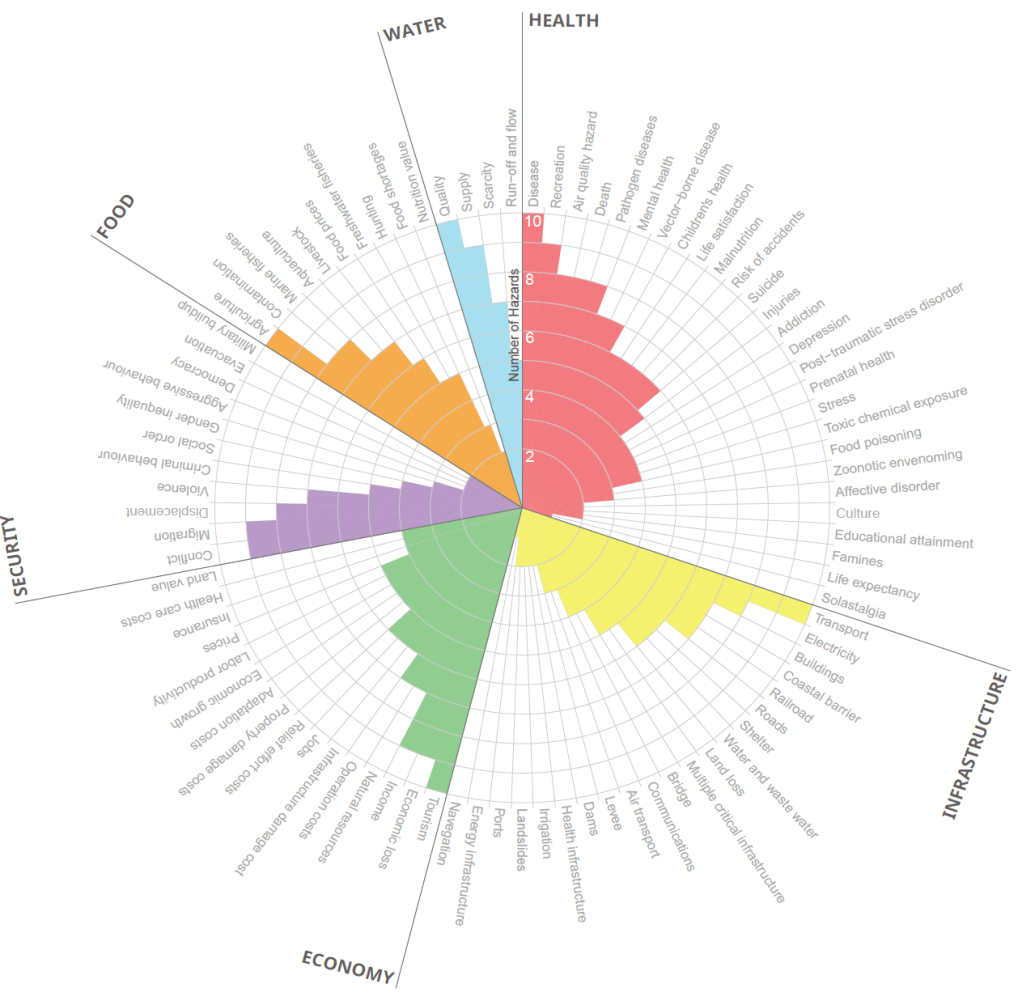 Fig. 2 Global cumulative index of climate hazards. The large map shows the cumulative index of climate hazards, which is the summation of the re-scaled change in all hazards between 1955 and 2095. Small plots indicate the difference for each individual hazard for the same time period. Individual hazards were rescaled to be normalized between -1 to 1. Negative values indicate a decrease in the given hazard, while positive values represent an increase relative to 1950s baseline values. The largest value in the cumulative index was six (i.e., cumulatively, the equivalent to the largest change in six climate hazards occurred for any one cell). Plots are based on RCP 8.5, results for all three mitigation scenarios are provided in Fig. S1-S3. Interactive data visualization is available at https://maps.esri.com/rc/climate-impact/index.html, and time series animations at http://impactsofclimatechange.info/HumanImpacts/HeatWaves_rcp26.html. 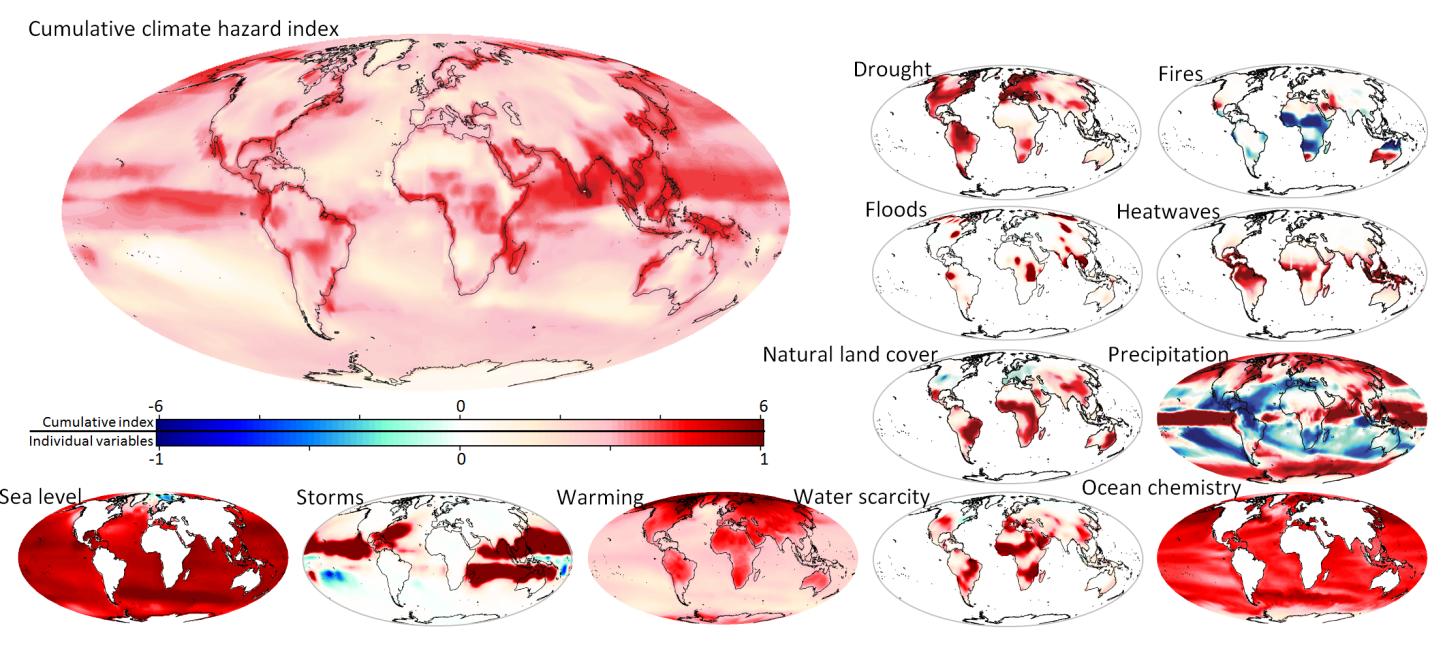 Fig. 3 Human population exposure to simultaneous climate hazards. A-C, show the fraction of the world’s human population exposed to varying levels of cumulative hazards. D-F, show the exposure to cumulative climatic hazards for half of the total population in countries with low, medium and high income. 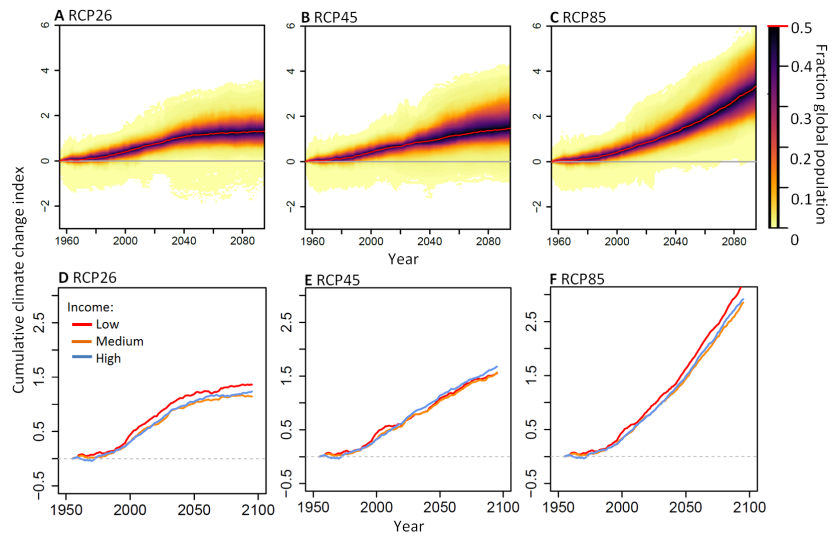 